ЈАВНО ПРЕДУЗЕЋЕ "ЕЛЕКТРОПРИВРЕДА СРБИЈЕ"ПРИВРЕДНО ДРУШТВО "ТЕРМОЕЛЕКТРАНЕ НИКОЛА ТЕСЛА" Д.О.О ОБРЕНОВАЦБОГОЉУБА УРОШЕВИЋА ЦРНОГ БРОЈ 44, 11500 ОБРЕНОВАЦтелефакс:011/81-11-988e-mail: dara.petkovic@tent.rsКОНКУРСНА ДОКУМЕНТАЦИЈАЈавна набавка број :50/2014-Отворени поступак -Предмет  јавне набавке : Набавка добара- лежајеви, хилзне, кућишта,...                                                 Обреновац, Фебруар 2014.годНа основу члана 32. Закона о јавним набавкама („Сл. гласник РС” бр. 124/2012, удаљем тексту: ЗЈН) и члана 2. Правилника о обавезним елементима конкурсне документације у поступцима јавних набавки и начину доказивања испуњености услова („Сл. гласник РС” бр. 29/2013 и 104/2013), припремљена је:КОНКУРСНА ДОКУМЕНТАЦИЈАза отворени поступак  Набавка добара- лежајеви, хилзне, кућишта,...                                                  ЈН бр. 50/2014 Конкурсна документација садржи:Kонкурсна документација 1.ОПШТИ ПОДАЦИ О ЈАВНОЈ НАБАВЦИОбреновац, фебруар 2014.год.Kонкурсна документација 2.ПОДАЦИ О ПРЕДМЕТУ ЈАВНЕ НАБАВКЕОбреновац, фебруар 2014.год.Kонкурсна документација3.УПУТСТВО ПОНУЂАЧИМА КАКО ДА САЧИНЕ ПОНУДУОбреновац, Фебруар 2014.год.На основу члана 61. став 4. тачка 1. Закона о јавним набавкама („Сл. гласник РС” бр. 124/2012, удаљем тексту: ЗЈН) и члана 8. Правилника о обавезним елементима конкурсне документације у поступцима јавних набавки и начину доказивања испуњености услова („Сл. гласник РС” бр. 29/2013 и 104/2013), доноси се Упутство понуђачима како да сачине понуду3.1. ПОДАЦИ О ЈЕЗИКУ НА КОЈЕМ ПОНУДА МОРА ДА БУДЕ САСТАВЉЕНАПонуда мора бити сачињена на српском језику. Уколико је одређени документ на страном језику, понуђач је дужан да поред документа на страном језику достави и превод тог документа на српски језик, који је оверен од стране судског тумача. Каталози захтевани Техничком спецификацијом могу бити на енглеском језику, а уколико су на неком другом страном језику, понуђач је дужан да поред документа на страном језику достави и превод тог документа на српски или енглески језик, који је оверен од стране судског тумача. 3.2.ПОДНОШЕЊЕ ПОНУДЕ И ПОПУЊАВАЊЕ ОБРАЗАЦА ДАТИХ У КОНКУРСНОЈ ДОКУМЕНТАЦИЈИПонуде се подносе у писарници непосредно или поштом на адресу из тачке 1.2 ТЕНТ Б, ПОШТАНСКИ ФАХ 35, УШЋЕ 11500 ОБРЕНОВАЦ у року од 30 дана од дана објављивања позива за подношење понуда на Порталу јавних набавки, односно до 23.04. 2014. године до 11:00 часова са назнаком: "Понуда за ЈН 50/2014 - Набавка Лежајеви, хилзне, кућишта,..., не отварати уручити архиви ТЕНТ Б за Дару Петковић, комисијски отворити“. Понуду послати у 1 (једном) примерку.  Уколико рок истиче на дан који је нерадан или на дан државног празника, као последњи дан наведеног рока ће се сматрати први следећи радни дан.Понуде поднете по истеку наведеног рока неће се разматрати и биће неотворене враћене понуђачу.  Благовременост се цени према дану и сату приспећа у писарницу наручиоца, а не према дану и сату предаје пошти. Отварање понуда биће обављено истог дана по истеку рока за подношење у 11:30 часова у просторијама ПКА, огранак друштва ТЕНТ Б, Ушће. Представници понуђача на отварању морају приложити пуномоћје за заступање. О отварању понуда биће сачињен записник који ће у року од 3 дана, од дана отварања, бити достављен свим понуђачима.Понуда се подноси у коверти/омоту/кутији која је затворена на спојевима, тако да се при отварању може проверити да ли је затворена онако како је предата. Понуда се саставља тако што понуђач уписује тражене податке у образац понуде и уз исту прилаже захтевану документацију и све доказе предвиђене овим Упутством и евентуално накнадно послатим додатним захтевима наручиоца. Образац понуде се попуњава читко руком, на писаћој машини, рачунару или другом техничком средству сличних карактеристика. Понуда мора бити јасна, недвосмислена, оверена печатом и потписом овлашћеног лица. Понуђач може доставити само једну понуду.Пожељно је да сви документи поднети у понуди буду повезани траком у целини и запечаћени, тако да се не могу убацити, одстранити или заменити појединачни листови, односно прилози, а да се видно не оштете листови или печат. Уколико понуду подноси група понуђача, обрасце из конкурсне документације могу попунити, потписати и печатом оверити сви чланови групе или чланови групе могу овластити једног члана (носиоца посла) који ће у име групе попунити, потписати и печатом оверити обрасце из конкурсне документације, у ком случају је то потребно дефинисати споразумом о заједничком наступу. Уколико је неопходно да понуђач исправи грешке које је направио приликом састављања понуде и попуњавања образаца из конкурсне документације, дужан је да поред такве исправке стави потпис особе или особа које су потписале образац понуде и печат понуђача. 3.3. ПАРТИЈЕ:  Предметна јавна набавка није обликована у више партија. 3.4. ВАРИЈАНТЕ ПОНУДЕ: Није дозвољено подношење понуде са варијантама.3.5. ИЗМЕНЕ, ДОПУНЕ И ОПОЗИВ ПОНУДЕУ року за подношење понуде понуђач може да измени, допуни или опозове своју понуду, на исти начин на који је поднео и саму понуду - непосредно или путем поште у затвореној коверти или кутији. У случају измене, допуне или опозива понуде, понуђач треба на коверти или кутији да назначи назив понуђача, адресу и телефон, као и име и презиме овлашћеног лица за контакт. У случају да је понуду поднела група понуђача, на коверти је потребно назначити да се ради о групи понуђача и навести називе и адресу свих учесника у заједничкој понуди.Измену, допуну или опозив понуде треба доставити на адресу: Привредно друштво ,,Термоелектране Никола Тесла'' д.о.о., огранак друштва ТЕНТ Б, Поштански фах 35, Ушће, 11500 Обреновац са назнаком:„Измена понуде за отворени поступак за јавну набавку добара –                                   Набавка Лежајеви, хилзне, кућишта,...                                                 ЈН бр.50/2014“или„Допуна понуде за отворени поступак за јавну набавку добара –                              Набавка Лежајеви, хилзне, кућишта,...                                                 ЈН бр. 50/2014“или„Опозив понуде за отворени поступак за јавну набавку добара –                              Набавка Лежајеви, хилзне, кућишта,...                                                 ЈН бр. 50/2014“3.6. УЧЕСТВОВАЊЕ У ЗАЈЕДНИЧКОЈ ПОНУДИ ИЛИ КАО ПОДИЗВОЂАЧПонуђач може да поднесе само једну понуду.Понуђач који је самостално поднео понуду не може истовремено да учествује у заједничкој понуди или као подизвођач, нити исто лице може учествовати у више заједничких понуда. У супротном, такве понуде ће бити одбијене.3.7. УЧЕШЋЕ ПОДИЗВОЂАЧАУколико понуђач подноси понуду са подизвођачем, дужан је да у понуди наведе да ће извршење набавке делимично поверити подизвођачу, проценат укупне вредности набавке који ће поверити подизвођачу, као и део предмета набавке који ће извршити преко подизвођача.Проценат укупне вредности набавке који ће понуђач поверити подизвођачу не може бити већи од 50% .Понуђач је дужан да за подизвођаче достави доказе о испуњености услова који су тражени у Упутству како се доказује испуњеност услова.Понуђач је дужан да наручиоцу, на његов захтев, омогући приступ код подизвођача ради утврђивања испуњености услова.Наручилац може на захтев подизвођача и где природа предмета набавке то дозвољава пренети доспела потраживања директно подизвођачу, за део набавке која се извршава преко тог подизвођача. Пре доношења одлуке о преношењу доспелих потраживања директно подизвођачу наручилац ће омогућити добављачу да у року од 5 дана од дана добијања позива наручиоца приговори уколико потраживање није доспело. Све ово не утиче на правило да понуђач, односно добављач у потпуности одговара наручиоцу за извршење обавеза из поступка јавне набавке, односно за извршење уговорних обавеза, без обзира на број подизвођача.3.8. ПОДНОШЕЊЕ ЗАЈЕДНИЧКЕ ПОНУДЕПонуду може поднети група понуђача.Саставни део заједничке понуде је споразум којим се понуђачи из групе међусобно и према наручиоцу обавезују на извршење јавне набавке, а који обавезно садржи податке о:1) члану групе који ће бити носилац посла, односно који ће поднети понуду и који ће заступати групу понуђача пред наручиоцем;2) понуђачу који ће у име групе понуђача потписати уговор;3) понуђачу који ће у име групе понуђача дати тражено средство обезбеђења;4) понуђачу који ће издати рачун;5) рачуну на који ће бити извршено плаћање;6) обавезaма сваког од понуђача из групе понуђача за извршење уговора.Група понуђача је дужна да достави све тражене доказе о испуњености услова који су наведени у Упутству како се доказује испуњеност услова.3.9. ОСТАЛИ ЗАХТЕВИ НАРУЧИОЦАНачин и услови плаћања: Плаћање се врши у складу са Законом о роковима измирења новчаних обавеза у комерцијалним трансакцијама (“Сл. гласник РС“ број 119/12). Рок за измирење новчаних обавеза је 45 дана, a у складу са начином и роком плаћања који су дефинисани моделом уговора.Почетак рока измирења новчаних обавеза регулисан је чланом 3. став 3. Законом о роковима измирења новчаних обавеза у комерцијалним трансакцијама (“Сл. гласник РС“ број 119/12).Гарантни период:Гарантни рок не може бити краћи од 12 месеци од дана испоруке				Рок  испоруке добара: За све ставке, осим за ставке под редним бројем 2 и 69, према потребама наручиоца, а не дуже од 30 дана од дана потписивања уговора.За ставке под редним бројем 2 и 69, према потребама наручиоца, а не дуже од 60 дана од дана потписивања уговора.Место испоруке добара и паритет:Добра се морају испоручити у огранак ТЕНТ А Обреновац, на паритету: франко место испоруке (ТЕНТ А Обреновац).Важност понуде:Рок важења понуде не може бити краћи од 45 дана од дана отварања понуда.3.10.  НАЧИН ОЗНАЧАВАЊА ПОВЕРЉИВИХ ПОДАТАКАСвака страница понуде која садржи податке који су поверљиви за понуђача треба у горњем десном углу да садржи ознаку ,,ПОВЕРЉИВО” у складу са чланом 14. ЗЈН-а.Неће се сматрати поверљивим докази о испуњености обавезних услова, цена и други подаци из понуде који су од значаја за примену елемената критеријума и рангирање понуде.Наручилац je дужан да чува као поверљиве све податке о понуђачима садржане упонуди који су посебним прописом утврђени као поверљиви и које је као такве понуђач означио упонуди.Наручилац ће одбити да да информацију која би значила повреду поверљивости података добијених у понуди.Наручилац ће чувати као пословну тајну имена заинтересованих лица, понуђача и податке о поднетим понудама до отварања понуда.3.11. ВАЛУТА И НАЧИН НА КОЈИ МОРА БИТИ НАВЕДЕНА И ИЗРАЖЕНА ЦЕНА У ПОНУДИ Цене у понуди морају бити исказане у динарима, без ПДВ, укључујући елементе њене структуре (нпр. трошкове превоза, рада, осигурања, ев. попусте, и друге зависне трошкове). Понуђена цена је фиксна за цео период трајања уговора.Понуде са авансним плаћањем биће одбијене као неприхватљиве.3.12. НЕУОБИЧАЈЕНО НИСКА ЦЕНААко је у Понуди исказана неубичајено ниска цена, наручилац ће поступити у складу са чланом 92 ЗЈН.Наручилац може да одбије понуду због неуобичајено ниске цене.Ако наручилац оцени да понуда садржи неуобичајено ниску цену, дужан је да од понуђача захтева детаљно образложење свих њених саставних делова које сматра меродавним, а нарочито наводе у погледу економике начина градње, производње или изабраних техничких решења, у погледу изузетно повољних услова који понуђачу стоје  на располагању за извршење уговора или у погледу оригиналности производа, услуга или радова које понуђач нуди Наручилац је дужан да понуђачу одобри примерен рок за одговор.Наручилац је дужан да по добијању образложења провери меродавне саставне елементе понуде.3.13. ПОДАЦИ О НАДЛЕЖНИМ ОРГАНИМА ГДЕ СЕ МОГУ БЛАГОВРЕМЕНО ДОБИТИ ИСПРАВНИ ПОДАЦИ О ПОРЕСКИМ ОБАВЕЗАМА, ЗАШТИТИ ЖИВОТНЕ СРЕДИНЕ, ЗАШТИТИ ПРИ ЗАПОШЉАВАЊУ, УСЛОВИМА РАДА И СЛ. А КОЈИ СУ ВЕЗАНИ ЗА ИЗВРШЕЊЕ УГОВОРА О ЈАВНОЈ НАБАВЦИ У СЛУЧАЈУ ЈАВНИХ НАБАВКИ КОД КОЈИХ ЈЕ ПОЗИВ ЗА ПОДНОШЕЊЕ ПОНУДЕ ОБЈАВЉЕН НА СТРАНОМ ЈЕЗИКУ Подаци о пореским обавезама се могу добити у Пореској управи, Министарства финансија и привреде.Подаци о заштити животне средине се могу добити у Агенцији за заштиту животне средине и у Министарству енергетике, развоја и заштите животне средине.Подаци о заштити при запошљавању и условима рада се могу добити у Министарству рада, запошљавања и социјалне политике.3.14. ОБАВЕЗНА СРЕДСТВА ОБЕЗБЕЂЕЊА ИСПУЊЕЊА ОБАВЕЗА ПОНУЂАЧА И ДОБАВЉАЧАИзабрани Понуђач је дужан да приликом закључења уговора достави као средство финансијског обезбеђења односно гаранције за добро извршење посла: бланко сопствену  меницу са одговарајућим меничним овлашћењем и фотокопију картона депонованих потписа у висини 10% од уговорене вредности . Достављена меница и овлашћење морају бити регистровани у регистру Народне банке Србије Наведено средство финансијског обезбеђења Извршилац ће предати уз обострано потписан уговор.3.15. ДОДАТНО ОБЕЗБЕЂЕЊЕ ИСПУЊЕЊА УГОВОРНИХ ОБАВЕЗА - ВАЖИ САМО ЗА ПОНУЂАЧЕ КОЈИ СЕ НАЛАЗЕ НА СПИСКУ НЕГАТИВНИХ РЕФЕРЕНЦИУколико уговор буде додељен понуђачу који се налази на списку негативних референци који води Управа за јавне набавке а који има негативну референцу за предмет који није истоврстан предмету конкретне јавне набавке, исти је дужан да достави бланко сопствену меницу на износ од 15% од уговорене вредности. Уз меницу је неопходно доставити менично овлашћење и фотокопију картона депонованих потписа. Достављене менице и овлашћења морају бити регистровани у регистру Народне банке Србије.3.16. ДЕФИНИСАЊЕ ПОСЕБНИХ ЗАХТЕВА, УКОЛИКО ИСТИ ПОСТОЈЕ, У ПОГЛЕДУ ЗАШТИТЕ ПОВЕРЉИВОСТИ ПОДАТАКА КОЈЕ НАРУЧИЛАЦ СТАВЉА ПОНУЂАЧИМА НА РАСПОЛАГАЊЕ, УКЉУЧУЈУЋИ И ЊИХОВЕ ПОДИЗВОЂАЧЕПодаци који се налазе у конкурсној документацији нису поверљиви.3.17. ДОДАТНЕ ИНФОРМАЦИЈЕ И ПОЈАШЊЕЊА У ВЕЗИ СА ПРИПРЕМАЊЕМ ПОНУДЕЗаинтересовано лице може у складу са чланом 63. став 2. ЗЈН, искључиво у писаном облику, тражити од Наручиоца додатне информације или појашњења у вези са припремањем понуде, најкасније пет дана пре истека рока за подношење понуде. Наручилац је дужан да заинтересованом лицу у року од три дана од дана пријема захтева, пошаље одговор у писаном облику и да истовремено објави ту информацију на Порталу јавних набавки и на својој интернет страници.Комуникација са Наручиоцем врши се искључиво на начин одређен чланом 20. ЗЈН, односно писаним путем, путем поште, електронске поште или факсом. Страна (Наручилац односно Понуђач) која је извршила достављање дужна је да од друге стране захтева да на исти начин потврди пријем тог документа, што је друга страна дужна и да учини. Тражење додатних информација и појашњења телефоном није дозвољено.Ако наручилац у року предвиђеном за подношење понуда измени или допуни конкурсну документацију, дужан је да без одлагања измене или допуне објави на Порталу јавних набавки и на својој интернет страници. Ако наручилац измени или допуни конкурсну документацију осам или мање дана пре истека рока за подношење понуда, наручилац је дужан да продужи рок за подношење понуда и објави обавештење о продужењу рока за подношење понуда.3.18. ДОДАТНА ОБЈАШЊЕЊА ОД ПОНУЂАЧА ЗА ОЦЕНУ ПОНУДАНаручилац може да захтева од понуђача додатна објашњења у складу са чланом 93. Став 1. ЗЈН, која ће му помоћи при прегледу, вредновању и упоређивању понуда, а може да врши и контролу (увид) код понуђача, односно његовог подизвођача.Наручилац не може да захтева, дозволи или понуди промену елемената понуде који су од значаја за примену критеријума за доделу уговора, односно промену којом би се понуда која је неодговарајућа или неприхватљива учинила одговарајучом, односно прихватљивом, осим ако другачије произлилази из природе поступка јавне набавке.Наручилац може уз сагласност понуђача да изврши исправке рачунских грешака уочених приликом разматрања понуде по окончаном поступку отварања понуда.У случају разлике измешу јединичне и укупне цене, меродвна је јединична цена.Ако се понуђач не сагласи са исправком рачунских грешака, наручилац ће његову понуду одбити као неприхватљиву.Наручилац ће писмено, у року од 10 дана након отварања Понуда, затражити, евентуално, додатна објашњења од Понуђача, на која је исти дужан да одговори у року од 2 дана од пријема захтева за додатним објашњењима. Наручилац у истом року може извршити увид код Понуђача, односно његовог подизвођача, што је овај дужан да омогући.3.19. НЕГАТИВНЕ РЕФЕРЕНЦЕ – НЕИЗВРШЕЊЕ ОБАВЕЗА ПО РАНИЈЕ ЗАКЉУЧЕНИМ УГОВОРИМАНаручилац ће одбити понуду уклико поседује доказ да је понуђач у претходне три године у поступку јавне набавке:- Поступио супротно забрани из чл. 23. и 25. ЗЈН.-Учинио повреду конкуренције.-Доставио неистините податке у понуди или без оправданих разлога одбио да закључи уговор о јавној набавци, након што му је уговор додеље.-Одбио да достави доказе и средства обезбеђења на шта се у понуди обавезао.Наручилац ће одбити понуду уколико поседује доказ који потврђује да понуђач није испуњавао своје обавезе по раније закљученим уговорима о јавним набавкама који су се односили на исти предмет  набавке, за период од предходне три године.Доказ из претходног става  може бити:-Правоснажна судска одлука или коначна одлука другог надлежног органа.-Исправа о реализованом средству обезбеђења испуњења обавеза у поступку јавне набавке или испуњења уговорних обавеза.-Исправа о наплаћеној уговорној казни.-Рекламација потрошача, односно корисника, ако нису отклоњене у уговореном року.-Извештај надзорног органа о изведеним радовимакоји нису у складу са пројектом, односно уговором.-Изјава о раскиду уговора због неиспуњења битних елемената уговора дата на начин и под условом предвиђеним законом којим се уређују облигациони односи.-Доказ о ангажовању на извршењу уговора о јавној набавци лица која нису означена у понуди као подизвођачи, односно чланови групе понуђача.3.20. КРИТЕРИЈУМ ЗА ДОДЕЛУ УГОВОРА:најнижа понуђена ценаУ случају примене критеријума најниже понуђене цене, а у ситуацији када постоје понуде понуђача који нуде добра домаћег порекла и понуде понуђача који нуде добра страног порекла, наручилац мора изабрати понуду понуђача који нуди добра домаћег порекла под условом да његова понуђена цена није преко 20% већа у односу на најнижу понуђену цену понуђача који нуди добра страног порекла. Када понуђач достави доказ да нуди добра домаћег порекла, наручилац ће, пре рангирања понуда, позвати све остале понуђаче чије су понуде оцењене као прихватљиве да се изјасне да ли нуде добра домаћег порекла и да доставе доказ.Предност дата за добра домаћег порекла (члан 86.  став 1. до 4. ЗЈН) у поступцима јавних набавки у којима учествују понуђачи из држава потписница Споразума о слободној трговини у централној Европи (ЦЕФТА 2006) примењиваће се сходно одредбама тог споразума.Предност дата за добра домаћег порекла (члан 86. став 1. до 4. ЗЈН) у поступцима јавних набавки у којима учествују понуђачи из држава потписница Споразума о стабилизацији и придруживању између Европских заједница и њихових држава чланица, са једне стране, и Републике Србије, са друге стране, примењиваће се сходно одредбама тог споразума.3.21. РЕЗЕРВНИ ЕЛЕМЕНТИ КРИТЕРИЈУМА:Уколико у две или више понуда понуђена цена буде иста, Наручилац ће донети одлуку да уговор додели Понуђачу који је понудио дужи рок важности понуде. Уколико и за тај елемент критеријума понуђачи имају исте услове, Наручилац ће донети одлуку о обустави поступка предметне набавке. 3.22. ОБАВЕЗЕ ПОНУЂАЧА ПО ЧЛАНУ 74. СТАВ 2. И 75. СТАВ 2. ЗЈН-АНакнаду за коришћење патената, као и одговорност за повреду заштићених права интелектуалне својине трећих лица сноси Понуђач.Понуђач је дужан да у понуди изричито наведе да је поштовао обавезе које произлазе из важећих прописа о заштити на раду, запошљавању и условима рада, заштити животне средине, као и да гарантује да је ималац права интелектуалне својине. Образац изјаве је дат на обрасцу бр. 5. 3.23. РАЗЛОЗИ ЗА ОДБИЈАЊЕ ПОНУДЕПонуда ће бити одбијена ако је неблаговремена, неприхватљива или неодговарајућа.Ако се понуђач не сагласи са исправком рачунских грешака.Ако има битне недостатке сходно члану 106. ЗЈН.3.24. ЗАХТЕВ ЗА ЗАШТИТУ ПРАВАПоступак заштите права понуђача регулисан је одредбама члана 138.- 167. ЗЈН-а.Захтев за заштиту права може да поднесе понуђач, заинтересовано лице, или пословно удружење у њихово име.Захтев за заштиту права подноси се Републичкој комисији за заштиту права у поступцима јавних набавки, а предаје наручиоцу. Примерак захтева за заштиту права подносилац истовремено доставља Републичкој комисији.Захтев за заштиту права се доставља непосредно, електронском поштом, факсом или препорученом пошиљком са повратницом.Захтев за заштиту права може се поднети у току целог поступка јавне набавке, против сваке радње наручиоца, осим ако ЗЈН-ом није другачије одређено.Захтев за заштиту права којим се оспорава врста поступка, садржина позива за подношење понуда или конкурсне документације сматраће се благовременим ако је примљен од стране наручиоца најкасније седам дана пре истека рока за подношење понуда, без обзира на начин достављања.После доношења одлуке о додели уговора или одлуке о обустави поступка, рок за подношење захтева за заштиту права је десет дана од дана пријема одлуке.О поднетом захтеву за заштиту права Наручилац обавештава све учеснике у поступку јавне набавке, односно објављује обавештење о поднетом захтеву на Порталу јавних набавки, најкасније у року од два дана од дана пријема захтева за заштиту права.Подносилац захтева је дужан да на рачун буџета Републике Србије уплати таксу у изнoсу од 80.000,00 динара уколико оспорава одређену радњу наручиоца пре отварања понуда на број жиро рачуна: 840-742221843-57, шифра плаћања: 153, позив на број 97 50-016, сврха уплате: Републичка административна такса са назнаком јавне набавке на коју се односи (број или друга ознака конкретне јавне набавке), корисник: буџет Републике Србије.Уколико подносилац захтева оспорава одлуку о додели уговора такса износи 80.000,00 динара уколико понуђена цена понуђача којем је додељен уговор није већа од 80.000.000 динара, односно такса износи 0,1 % понуђене цене понуђача којем је додељен уговор ако је та вредност већа од 80.000.000 динара.Уколико подносилац захтева оспорава одлуку о обустави поступка јавне набавке или радњу наручиоца од момента отварања понуда до доношења одлуке о додели уговора или обустави поступка,такса износи 80.000,00 динара уколико процењена вредност јавне набавке (коју ће подносилац сазнати на отварању понуда или из записника о отварању понуда) није већа од 80.000.000 динара, односно такса износи 0,1 % процењене вредности јавне набавке ако је та вредност већа од 80.000.000 динара.3.25. ОБУСТАВЉАЊЕ ПОСТУПКА ЈАВНЕ НАБАВКЕНаручилац ће обуставити поступак јавне набавке на основу извештаја о стручној оцени понуда у складу са чланом 109. ЗЈН.Наручилац је дужан да у одлуци о обустави поступка јавне набавке одлучи о трошковима понуде из члана 88. став 3. овог Закона.3.26.УВИД У ДОКУМЕНТАЦИЈУПонуђач има право да изврши увид у документацију о спроведеном поступку јавне набавке после доношења одлуке о додели уговора, односно одлуке о обустави поступка о чему може поднети писмени захтев наручиоцу.Наручилац је дужан да лицу из става 1. овог члана, омогући увид у документацију и копирање документације из поступка о трошку подносиоца захтева, у року од два дана од дана пријема писаног захтева, уз обавезу да заштити податке у складу са чланом 14. ЗЈН.3.27. ЗАКЉУЧЕЊЕ УГОВОРАНаручилац ће сачинити Уговор на основу Модела уговора достављеног понуђачима у конкурсној документацији и Понуде изабраног ПонуђачаНаручилац је дужан да у року од 8 дана од истека рока за подношење захтева за заштиту права закључи уговор са изабраним Понуђачем. Уколико у року за подношење понуда пристигне само једна понуда и та понуда буде прихватљива, наручилац ће сходно члану 112. став 2. тачка 5. ЗЈН-а закључити уговор са понуђачем пре истека рока за подношење захтева за заштиту права.  Наручилац не може закључити уговор о јавној набавци са понуђачем у случају постојања сукоба интереса (члан 30. ЗЈН).Чланови комисије:Kонкурсна документација4. Образац понудеОбреновац, фебруар 2014.год.Понуду дајем: (заокружити начин давања понуде и уписати податке под Б) и В)Напомена:- Уколико има више подизвођача или учесника у заједничкој понуди него што има места у табели  потребно је копирати табелу  и попунити податке за све подизвођаче или учеснике у заједничкој понуди.Уколико група понуђача подноси заједничку понуду табелу „ПОДАЦИ О ПОНУЂАЧУ“ треба са својим подацима да попуни носилац посла, док податке о осталим учесницима у заједничкој понуди треба навести у другој табели овог обрасца. ПОНУДА БР. ________ од __.__.2014. године			     По јавној набавци број : 50/2014                                                                                УКУПНО:____________________ динара                                                                                ПДВ     :_____________________ динара                                                                                ЗА УПЛАТУ:__________________динараОстало:У случају да понуђена цена укључује увозну царину и друге дажбине понуђач је дужан да те трошкове одвојено искаже у динарима члан 19. став 4. ЗЈН). и исти износе: ____________________динара________________________________________________________________________________________________________________________________________________________________________________________________________________________________________(додатне напомене по потреби)Датум____________________ ПонуђачМ. П. ________________________________								(овлашћено лице понуђачаПодизвођачМ. П. ________________________________							    (овлашћено лице подизвођача)Напомена:- Уколико понуђачи подносе заједничку понуду, група понуђача може да се определи да образац понуде потписују и печатом оверавају сви понуђачи из групе понуђача или група понуђача може да овласти једног понуђача из групе понуђача из групе који ће потписати и печатом оверити образац понуде.Уколико понуђач подноси понуду са подизвођачем овај образац потписују и оверавају печатом понуђач и подизвођач.Kонкурсна документација5. УСЛОВИ ЗА УЧЕШЋЕ У ПОСТУПКУ ЈАВНЕ НАБАВКЕ ИЗ ЧЛ. 75. И 76. ЗЈН-А И УПУТСТВО КАКО СЕ ДОКАЗУЈЕ ИСПУЊЕНОСТ ТИХ УСЛОВАОбреновац, фебруар 2014.год.Понуђач у поступку јавне набавке мора доказати:Допунске напомене:Понуда понуђача који не докаже да испуњава наведене обавезне услове (тачке од 1 до 5 овог обрасца) и додатне услове (тачке од 6. до 7. овог обрасца), биће одбијена као неприхватљива.ДРУГИ ДОКАЗИ И ОБРАСЦИ КОЈЕ ПОНУЂАЧ МОРА ДА ДОСТАВИ У ПОНУДИ:Образац понуде - образац бр. 1.Образац структуре понуђене цене, са упутством како да се попуни - образац бр. 2Образац изјаве о независној понуди -образац бр. 4.Технички услови  и спецификација лежајева и прибора за лежајеве попуњена, потписана и оверена печатом. Докази захтевани Техничким условима  и спецификацијом лежајева и прибора за лежајевеДОКАЗИ КОЈЕ ПОНУЂАЧИ НЕ МОРАЈУ ДА ДОСТАВЕ: Понуђачи који су регистровани у Регистру понуђача, који је почео са радом од 01.09.2013. године, а који води Агенција за привредне регистре, нису дужни  да доставе доказе под бројем 1 до 4 (члан 75. став. 1. тачка 1. до 4. ЗЈН). Понуђачи (чланови заједничке понуде, подизвођачи) су дужни да у понуди јасно наведу, у слободној форми, да се налазе у Регистру понуђача.Понуђачи који су регистровани у регистру који води Агенција за привредне регистре не морају да доставе доказ под бројем 1. (извод из регистра Агенције за привредне регистре), јер је то доказ који је јавно доступан на интернет страници Агенције за привредне регистре.Наручилац неће одбити понуду као неприхватљиву, уколико не садржи доказ одређен конкурсном документацијом, ако понуђач наведе у понуди интернет страницу на којој су подаци који су тражени у оквиру услова јавно доступни.Понуђач не мора да достави образац трошкова припреме понуде (образац бр. 3)ЗАЈЕДНИЧКА ПОНУДАУколико група понуђача поднесе заједничку понуду, сваки учесник у заједничкој понуди мора да испуњава услове наведене под редним бројем од 1. до 5, а остале услове наведене под редним бројем од 6. до 7. овог обрасца испуњавају на начин предвиђен у овом обрасцу..ПОДИЗВОЂАЧИ Уколико понуђач подноси понуду са подизвођачем, дужан је да за подизвођача у понуди достави све доказе о испуњености услова наведених под редним бројем од 1. до 5. ФОРМА ДОКАЗАДокази о испуњености услова који су тражени у овом обрасцу могу се достављати у неовереним копијама, а наручилац може пре доношење одлуке о додели уговора захтевати од понуђача чија је понуда оцењена као најповољнија, да достави на увид оригинал или оверену кипију свих или појединих достављених доказа.Ако понуђач у остављеном примереном року, који не може бити краћи од 5 (пет) дана, не достави на увид оригинал или оверене копије тражених доказа, наручилац ће његову понуду одбити као неприхватљивуСТРАНИ ПОНУЂАЧИАко се у држави у којој понуђач има седиште не издају тражени докази, понуђач може, уместо доказа, приложити своју писану изјаву, дату под кривичном и материјалном одговорношћу оверену пред судским или управним органом, јавним бележником или другим надлежним органом те државе.Ако понуђач има седиште у другој држави, наручилац може да провери да ли су документи којима понуђач доказује испуњеност тражених услова издати од стране надлежних органа те државе.ПРОМЕНЕПонуђач је дужан да без одлагања писмено обавести наручиоца о било којој промени у вези са испуњеношћу услова из поступка јавне набавке, која наступи до доношења одлуке, односно закључења уговора, односно током важења уговора о јавној набавци и да је документује на прописани начин.Чланови комисије:Kонкурсна документација6.ОБРАЗАЦ СТРУКТУРЕ ПОНУЂЕНЕ ЦЕНЕ СА УПУТСТВОМ КАКО ДА СЕ ПОПУНИОбреновац, Фебруар 2014.год.За понуду бр._____________ од______________2014. год.Ј Н 50/2014(I део)Упутство за попуњавање обрасца структуре цене:(I део структуре цене)Понуђач треба да попуни образац структуре цене тако што ће:у колони 4. уписати колико износи јединична цена без ПДВ за сваки тражени артикал,у колони  5. уписати колико износи јединична цена са ПДВ за сваки тражени артикал,у колони 6. уписати колико износи укупна цена без ПДВ  за сваки тражени артикалу колони 7. уписати колико износи укупна цена са ПДВ  за сваки тражени артикалу последњем реду табеле уписати укупну цену без ПДВ и укупну цену са ПДВ, које истовремено представљају и цене дате у обрасцу понуде..Упутство за попуњавање обрасца структуре цене:(II део структуре цене):Понуђач треба да искаже наведене трошкове материјала и робе (М) и услуга (У) у процентима (%). Уколико има и неких других трошкова који нису наведени у II делу обрасца структуре цене понуђач их може исказати.Kонкурсна документација 7. ОБРАЗАЦ ТРОШКОВА ПРИПРЕМЕ ПОНУДЕОбреновац, фебруар 2014.год.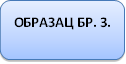 У овом обрасцу Понуђач може да искаже трошкове припреме понуде који се састоје од трошкова израде узорка или модела, ако су израђени у складу са техничким спецификацијама наручиоца и трошкова прибављања средства обезбеђења.Ако поступак јавне набавке буде обустављен из разлога који су на страни Наручиоца, наручилац је,сходно члану 88. став 3. ЗЈН-а, дужан да понуђачу надокнади трошкове израде узорка или модела, ако су израђени у складу са техничким спецификацијама наручиоца и трошкове прибављања средства обезбеђења, под условом да је понуђач тражио накнаду тих трошкова у својој понуди.Датум 					              ПонуђачМ. П. ________________________			 ________________________________Напомена за понуђачаУ Трошкове припреме и подношења понуде сноси искључиво понуђач и не може тражити од наручиоца накнаду трошкова колико има неких трошкова израде понуде, понуђач је потребно да их унесе у табелу.Kонкурсна документација 8.	ОБРАЗАЦ ИЗЈАВЕ О НЕЗАВИСНОЈ ПОНУДИОбреновац, фебруар 2014.год.На основу члана 26. Закона о јавним набавкама_________________________________________________________ (навести назив и адресу понуђача)даје следећу изјаву:ИЗЈАВАПод пуном материјалном и кривичном одговорношћу ПОТВРЂУЈЕМ да сам понуду у поступку јавне набавке ЈН 50/2014- Набавка лежајева, хили, кућишта.... поднео независно, без договора са другим понуђачима или заинтересованим лицима.Датум 		           Понуђач________________                        М.П.                                                                              __________________Напомена: услучају постојања основане сумње у истинитост изјаве о независној понуди, наручулац ће одмах обавестити организацију надлежну за заштиту конкуренције.Организација надлежна за заштиту конкуренције, може понуђачу, односно заинтересованом лицу изрећи меру забране учешћа у поступку јавне набавке ако утврди да је понуђач, односно заинтересовано лице повредило конкуренцију у поступку јавне набавке у смислу закона којим се уређује заштита конкуренције. Мера забране учешћа у поступку јавне набавке може трајати до две године.Повреда конкуренције представља негативну референцу, у смислу члана 82. став 1. тачка2) Закона. Уколико понуду подноси група понуђача,Изјава мора бити потписана од стране овлашћеног лица сваког понуђача из групе понуђача и оверена печатом.(У случају да понуду даје група понуђача образац копирати.)Kонкурсна документација9. ОБРАЗАЦ ИЗЈАВЕ О ОБАВЕЗАМА ПОНУЂАЧА НА ОСНОВУ ЧЛ. 75. СТАВ 2. ЗЈНОбреновац, фебруар 2014.год.На основу члана 75. став 2. Закона о јавним набавкама(навести назив и адресу понуђача)даје следећу изјаву:ИЗЈАВАПоштовао сам обавезе које произлазе из важећих прописа о заштити на раду, запошљавању и условима рада, заштити животне средине и гарантујем да сам ималац права интелектуалне својине.          Датум 		           Понуђач________________                        М.П.                                                                                 __________________Уколико понуду подноси група понуђача,Изјава мора бити потписана од стране овлашћеног лица сваког понуђача из групе понуђача и оверена печатом.У случају да понуду подноси група понуђача, овај образац доставити за сваког учесника из групе.У случају да понуђач подноси понуду са подизвођачем, овај образац доставити и за подизвођача (ако је више подизвођача доставити за сваког од њих).Kонкурсна документација10. СПИСАК ИСПОРУЧЕНИХ ДОБАРА – СТРУЧНЕ РЕФЕРЕНЦЕОбреновац, фебруар 2014.годДатум                                                  М.П.			      Потпис понуђача__________________                   		 _______________________________Напомена: У случају да понуђач има више од 7 закључених и реализованих референтних уговора образац фотокопирати.                                     Kонкурсна документација 11. ПОТВРДА О РЕФЕРЕНТНИМ НАБАВКАМАОбреновац, фебруар 2014.годРеферентни наручилац: _________________________________________________                                                                 (назив и адреса)Лице за контакт: __________________________________________________________                                                         (име, презиме, контакт телефон)Овим путем потврђујем да је____________________________________________ (навести назив понуђача) за наше потребе испоручио/.........................................................  (навести предмет јавне набавке) у уговореном року, обиму и квалитету, а да у гарантном року није било рекламација на исте.       Датум			М.П.		   Одговорно лице крајњег корисника добара							(највиши ранг у Служби одржавања)_____________					   _____________________________								       (име и презиме)	    _____________________________									  (потпис)Напомена:У случају више доказа образац фотокопирати.Kонкурсна документација 12. МОДЕЛ УГОВОРАОбреновац, фебруар 2014.год.УГОВОР О КУПОПРОДАЈИ(намена текуће остало )Закључен између:1.ЈП ЕПС Београд - Привредно друштво «ТЕРМОЕЛЕКТРАНЕ НИКОЛА ТЕСЛА» д.о.о. са седиштем у Обреновцу, Богољуба Урошевића Црног 44, матични број 7802161, ПИБ 101217456,  кога заступа директор  мр Чедомир Поноћко, дипл.инж. електротехнике (у даљем тексту: Купац), с једне стране и2.........................................................................................................................................са седиштем у ............................................................................., матични број ................................ ПИБ ...................................................... кога заступа директор  .......................................................... (у даљем тексту: Продавац), с друге стране, а на следећи начин:УВОДНЕ ОДРЕДБЕЧлан 1.Уговорне стране констатују:да је Купацпо НН бр.50 од 20.01.2014.године у складу са чланом 53 ЗЈН,и Одлуком о покретању поступка бр.4391 од 20.02.2014. године покренуо поступак набавке и на основу позива за подношење понуда спровео отворени поступак по члану 32 ЗЈН., на основу Ребаланса плана за 2013 годину,позиција плана 19 и финансијског плана у 2013 години на позицији III-3да је Продавац доставио понуду бр. _______ од ______201_год.која се налази у прилогу овог уговора и његов је саставни део; да понуда Продавца у потпуности одговара техничким спецификацијама и другим захтевима из конкурсне документације, која се налази у прилогу и чини саставни део овог уговора;да је Купац у складу са чланом 108. ЗЈН на основу понуде Продавца и Одлуке о додели уговора бр. ______ од ______2014. године изабрао Продавца за испоруку добара наведених у члану 2.ПРЕДМЕТ УГОВОРАЧлан 2.Предмет уговора је набавка ________________________________________, по понуди број ________________ од ______._______ 2014. године и  техничкој спецификацији наручиоца  која је саставни део уговора.ОБИМ  ИСПОРУКЕЧлан 3.Продавац се обавезује да изврши испоруку добара из чл. 2. овог уговора у обиму наведеном у прихваћеној понуди означеној у члану 1. уговора и техничкој спецификацији која је саставни део уговора. ЦЕНАЧлан 4.Купац се обавезује да Продавцу на име цене за испоручена добра која су предмет овог уговора плати износ од _____________ динара. Порез на додату вредност (-----%) износи ___________ динара. Укупна вредност уговора износи ____________ динара.Уговорена јединична цена је фиксна.Исплата ће се  извршити се на основу јединичних цена из понуде.Уговорена цена подразумева паритет франко место испоруке.При испоруци предметних лежајева страног порекла, ОБАВЕЗНО уз сваку отпремницу приложити копију ЈЦИ (Јединствена царинска исправа) и копију ЦАРИНСКЕ ФАКТУРЕ за све предметне лежајевеНАЧИН ФАКТУРИСАЊАЧлан 5.Код испостављања рачуна Продавац се позива на број Уговора. Рачун у свему мора одговарати захтевима Закона о порезу на додату вредност датим у члану 42. Рачуни који нису испостављени у смислу овог члана неће бити оверени од стране Купца и биће враћени Продавцу на исправку у року од 3 дана од дана пријема.Рачун се испоставља на следећу адресу: Привредно друштво «ТЕРМОЕЛЕКТРАНЕ НИКОЛА ТЕСЛА» д.о.о.са седиштем у Обреновцу, Ушће Поштански фах 35, огранак ТЕНТ Б. НАЧИН  И РОК  ПЛАЋАЊАЧлан 6.Рок за измирење новчаних обавеза je ________ и почиње да тече првог наредног дана од дана када је дужник-Купац примио фактуру, односно други захтев за плаћање од повериоца-Продавца који је испунио своју уговорну обавезу. Уколико није могуће утврдити дан пријема фактуре или другог одговарајућег захтева за исплату, рок за измирење новчаних обавеза је 45 дана и почиње да тече првог наредног дана од дана када је поверилац-Продавац испунио своју обавезу, као и уколико је дужник–Купац примио фактуру или други одговарајући захтев за исплату пре него што је поверилац-Продавац испунио своју уговорну обавезу.У случају да постоји потреба прегледа предмета обавезе, ако је уговором или законом предвиђени одређен рок за такав преглед, а дужник-Купац је примио фактуру или други одговарајући захтев за исплату пре истека тог рока, у складу са уговором, рок за преглед обавеза не може бити дужи од 30 дана од дана пријема робе, изузев уколико је у изузетно оправданим случајевима уговорен дужи рок. У овом случају рок измирења новчаних обавеза је 45 дана и почиње да тече првог наредног дана од дана истека рока за преглед предмета обавезе.За кашњење у плаћању Продавац има право на законску затезну камату.РОК, МЕСТО И НАЧИН ИСПОРУКЕ Члан 7.Продавац се обавезује да ставке под редним бројем 2 и 69 испоручи према потребама наручиоца, у року  од __  дана од дана потписивања уговора.Остале ставке из понуде бр__ од ______ Продавац испоручује према потребама наручиоца, у року од ___ дана од дана потписивања уговора. Место испоруке је огранак ТЕНТ А Обреновац.Испорука добара из члана 1. и члана 2. овога уговора извршиће се на следећи начин: а)  самостално.б)  са следећим понуђачима ____________________________________________________________________________________________________.в)  са следећим подизвођачима _________________________________________________________________________________________________.КВАНТИТАТИВНИ И КВАЛИТАТИВНИ ПРИЈЕМЧлан 8.               Наручилац задржава право провере свих приложених података, како код понуде тако и код испоруке.                ПРИ БИЛО КАКВОМ ОДСТУПАЊУ ОД ПРИХВАЋЕНЕ ПОНУДЕ ИЛИ НЕСЛАГАЊУ КОД ИСПОРУКЕ, ДОБРА СЕ ВРАЋАЈУ ПРОДАВЦУ, КОЈИ СНОСИ СВЕ НАСТАЛЕ ТРОШКОВЕ И ДОДЕЉУЈЕ МУ СЕ  НЕГАТИВНА РЕФЕРЕНЦА            Наручилац задржава право да позове продавца предметних лежајева, приликом уградње лежајева у веома одговорне компоненте, склопове и агрегате.Продавац се обавезује да сноси потпуну одговорност за квалитет предмета уговарања, без обзира да ли Купац врши или не пријемно контролисање и испитивање. Продавац се обавезује да надокнади све трошкове које би Купац директно или индиректно имао због неодговарајућег квалитета предмета уговарања.Квалитативни и квантитативни пријем се врши у складу са процедуром Купца .ГАРАНТНИ ПЕРИОДЧлан 9.Продавац гарантује квалитет испоручених добара за период од ____________________, односно како је у прихваћеној понуди навео и у потписаној Техничкој спецификацијиГаранција важи под условима предвиђеним у прихваћеној понуди означеној у члану 1.У случају рекламације на испорученим добрима, као и евентуалних недостатака након пријема добара (скривених недостатака) примењиваће се одредбе ЗОО који регилишу ту област.СРЕДСТВО ФИНАНСИЈСКОГ ОБЕЗБЕЂЕЊАЧлан 10.Продавац је дужан да достави потписану меницу са приложеним депонованим потписима за добро извршење посла у висини од 10 % (15% за добављаче који су на листи негативних референци)од вредности уговора.Продавац је сагласан да Купац реализује дату потписану меницу у случају да не дође до извршења овог уговора кривицом Продавца.УГОВОРНА КАЗНА  Члан 11.Купац има право да захтева накнаду штете у целости, уколико Продавац  причини штету Купцу због неблаговременe испоруке добара из члана 3. Уговора, као и штету коју учини из других разлога везаних за реализацију предметне набавке.У случају да Продавац не изврши своју обавезу ни у року од 7 (седам) дана од истека рока из члана 7. овог уговора, Купац ће зарачунати уговорну казну у висини 5% вредности уговора а да до тога није дошло кривицом Купца нити услед дејства више силе.  Уколико Продавац по позиву Купца не плати износ уговорене казне, Купац ће наплатити уговорну казну пиликом примопредаје испоручених добара међусобним пребијањем дуговања и потраживања.РАСКИД УГОВОРАЧлан 12.У случају да и поред уговорне казне понашање Продавца буде такво да угрожава даље активности Купца за које је закључен уговор, Купац задржава право раскида уговора и наплате -менице која је дата за добро извршење посла.Уговор се се раскинути, ако Продавац није у могућности да испоручи добра која су предмет овога уговора, као и ако из његовог понашања произилази да не би изршио испоруку добара који су предмет овог уговора ни у накнадном року. 	У том случају Купац ће тражити надокнаду штете, сходно члану 11. став 1. овога уговора. РЕШАВАЊЕ СПОРАЧлан 13.Све евентуалне спорове који настану у вези са извршењем овог уговора уговорне стране ће решавати споразумно при чему ће се за тумачење спорних ситуација користити комплетна конкурсна документација.Уколико се спор не реши на начин из става 1 овог члана уговорне стране признају надлежност Привредног суда у Београду.ОСТАЛЕ ОДРЕДБЕЧлан 14.Саставни део овог Уговора су:Понуда бр. ______ од __.__. 201... године;Технички услови  и спецификација лежајева и прибора за лежајевеМеницаЗАВРШНЕ ОДРЕДБЕЧлан 15.За све што овим уговором није предвиђено примениће се непосредно одговарајући законски прописи који ову област регулишу.Члан 16.Овај уговор је сачињен у 6 (шест) истоветних примерака од којих свака уговорна страна задржава по 3 (три) примерка за своје потребе.	ЗА ПРОДАВЦА		                                     ЗА КУПЦА														    _________________________		_________________________	Kонкурсна документација 13.ТЕХНИЧКИ УСЛОВИ  И СПЕЦИФИКАЦИЈА ЛЕЖАЈЕВА И ПРИБОРА ЗА ЛЕЖАЈЕВЕОбреновац фебруар 2014.год.ТЕХНИЧКИ УСЛОВИ НАРУЧИОЦАВЕЗАНO  ЗА  УПИТ  ЗА  ПОНУДУ   бр.  50/14Cmin [kN] - минимална прихватљива вредност динамичке носивости коју МОРА да испуњава сваки понуђени лежај, У СУПРОТНОМ ПОНУДА СЕ НЕЋЕ УЗЕТИ У РАЗМАТРАЊЕ.УЗ ПОНУДУ ОБАВЕЗНО ПРИЛОЖИТИ ИСКЉУЧИВО КАТАЛОГ ПРОИЗВОЂАЧА ПОНУЂЕНИХ ЛЕЖАЈЕВА НА СРПСКОМ ИЛИ ЕНГЛЕСКОМ ЈЕЗИКУ ЗА СВЕ ПРЕДМЕТНЕ ЛЕЖАЈЕВЕ (у штампаном или електронском облику). Каталози морају да садрже, поред свих геометријских карактеристика и податке о динамичкој носивости предметних лежајева ( C [kN] ).КАТАЛОГ У ШТАМПАНОМ ОБЛИКУ МОРА БИТИ ПОТПИСАН И ПЕЧАТОМ ОВЕРЕН НА НАСЛОВНОЈ СТРАНИ ОД СТРАНЕ ПОНУЂАЧА.Каталог у електронском облику доставити уз понуду искључиво на диску (CD или DVD). Диск на полеђини мора да има јасно препознатљив назив произвођача лежајева (штампан или исписан) и ДИСК МОРА БИТИ РУЧНО ПОТПИСАН ОД СТРАНЕ ПОНУЂАЧА.ПОНУДЕ КОЈЕ НЕ САДРЖЕ ПОТПИСАН И ПЕЧАТОМ ОВЕРЕН ШТАМПАНИ КАТАЛОГ, И ПОНУДЕ КОЈЕ НЕ САДРЖЕ ДИСК  НЕЋЕ БИТИ УЗЕТЕ У РАЗМАТРАЊЕ.Уз понуду Понуђач обавезно мора приложити упоредну табелу свих тражених и понуђених ставки према ознакама произвођача чији бренд нуди.Понуђач је у обавези да достави копију потврде, овлашћења, уговора или другог валидног документа којим доказује да је овлашћен од стране произвођача или званичног дистрибутера да нуди и продаје лежајеве произвођача чији бренд нуди. Ако је Понуђач овлашћен од стране званичног дистрибутера, тада треба да приложи и копију документа којим доказује да је званични дистрибутер овлашћен од стране произвођача лежаја чији бренд нуди. У супротном, понуда се неће разматрати. ЛЕЖАЈЕВИ НА СЕБИ МОРАЈУ ИМАТИ ТРАЈНУ ФАБРИЧКУ ОЗНАКУ КОЈА СЕ САСТОЈИ ИЗ ЈАСНО ПРЕПОЗНАТЉИВОГ ЗНАКА ПРОИЗВОЂАЧА, ТАЧНЕ ОЗНАКЕ ТИПА ЛЕЖАЈА И ЗЕМЉЕ ПОРЕКЛА.Произвођачи који имају кодирани систем означавања земље порекла на самом лежају, потребно је, да приликом испоруке лежајева доставе документ издат од стране произвођача, са значењем кодираних ознака везаних за земљу порекла. Наручилац задржава право провере аутентичности и начина обележавања понуђене робе у Регионалном  представништву произвођача чија је роба понуђена.Сваки лежај мора бити некоришћен, правилно складиштен, не старији од 5 година, појединачно упакован у оригиналној амбалажи на којој се такође мора јасно видети препознатљив знак произвођача, тачна ознака лежаја и земља порекла. Ознаке на паковању морају бити идентичне ознакама на лежају. Приликом испоруке лежајева обавезно доставити документ издат од стране произвођача, са значењем кодираних ознака везаних за датум производње и датум паковања.Добављач је у обавези да на амбалажи сваког комада залепи пластицифирану налепницу са својим логоом и бројем јавне набавке.Наручилац задржава право провере да ли лежајеви испуњавају техничке захтеве, из конкурсне документације, испитивањем референтних узорака у акредитованој установи за испитивање лежајева.Наручилац задржава право провере свих приложених података, како код понуде тако и код испоруке. У СЛУЧАЈУ БИЛО КАКВОГ НЕСЛАГАЊА ИЛИ ОДСТУПАЊА КОД ПОНУДЕ, ИСТА СЕ НЕ ПРИХВАТА, А ПРИ БИЛО КАКВОМ ОДСТУПАЊУ ИЛИ НЕСЛАГАЊУ КОД ИСПОРУКЕ, ДЕЛОВИ СЕ ВРАЋАЈУ ИСПОРУЧИОЦУ, СВИ ТРОШКОВИ СЕ ПРЕБАЦУЈУ НА ЊЕГОВ ТЕРЕТ, А ПОНУЂАЧУ ЋЕ БИТИ ДОДЕЉЕНА НЕГАТИВНА РЕФЕРЕНЦА.При испоруци предметних лежајева страног порекла, ОБАВЕЗНО уз сваку отпремницу приложити копију ЈЦИ (Јединствена царинска исправа) и копију ЦАРИНСКЕ ФАКТУРЕ за све предметне лежајеве, У СУПРОТНОМ ЛЕЖАЈЕВИ НЕЋЕ БИТИ ПРИМЉЕНИ!Приликом испоруке предметних лежајева, ОБАВЕЗНО уз сваку отпремницу  доставити сертификат о оригиналности производа од стране произвођача, У СУПРОТНОМ ЛЕЖАЈЕВИ НЕЋЕ БИТИ ПРИМЉЕНИ!Гарантни рок је минимум 12 месеци од датума испоруке.Наручилац задржава право да позове добављача предметних лежајева, приликом уградње лежајева у веома одговорне компоненте, склопове и агрегате.РОК ИСПОРУКЕ:   За све ставке, осим за ставке под редним бројем 2 и 69, према потребама наручиоца, а не дуже од 30 дана од дана потписивања уговора.За ставке под редним бројем 2 и 69, према потребама наручиоца, а не дуже од 60 дана од дана потписивања уговора.За Наручиоца:_____________________________( Ненад Ђорђевић	)				                       За Понуђача:_____________________________				ОВЛАШЋЕНО ЛИЦЕ ПОНУЂАЧА( Мирољуб Јелесић	)                                                    				____________________________				                                                              (назив фирме)                                                          			            ____________________________				                                                                    (датум)								____________________________									   (име и презиме)								____________________________				  					       (потпис)								   	        ОВЕРА									        ( М. П. )НАПОМЕНА: Ова техничка спецификација мора бити потписана и печатом оверена од стране Понуђача и чини саставни део Понуде. У супротном, ПОНУДА СЕ НЕЋЕ УЗЕТИ У РАЗМАТРАЊЕ.За Понуђача:								ОВЛАШЋЕНО ЛИЦЕ ПОНУЂАЧА	Датум				М.П.			____________________________									     (назив фирме)_________________								____________________________									   (име и презиме)								____________________________										(потпис)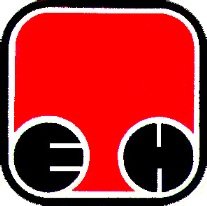 Електропривреда Србије  - ЕПСПривредно Друштво Термоелектране Никола Тесла,  Обреновац1.ОПШТЕ ПОДАТКЕ О ЈАВНОЈ НАБАВЦИ2.ПОДАТКЕ О ПРЕДМЕТУ ЈАВНЕ НАБАВКЕ3.УПУТСТВО ПОНУЂАЧИМА КАКО ДА САЧИНЕ ПОНУДУ4.ОБРАЗАЦ ПОНУДЕ5.УСЛОВЕ ЗА УЧЕШЋЕ У ПОСТУПКУ ЈАВНЕ НАБАВКЕ ИЗ ЧЛАНА 75. И 76. ЗЈН-А И УПУТСТВО КАКО СЕ ДОКАЗУЈЕ ИСПУЊЕНОСТ ТИХ УСЛОВА 6.ОБРАЗАЦ СТРУКТУРЕ ПОНУЂЕНЕ ЦЕНЕ СА УПУТСТВОМ КАКО ДА СЕ ПОПУНИ7.ОБРАЗАЦ ТРОШКОВА ПРИПРЕМЕ ПОНУДЕ8.ОБРАЗАЦ ИЗЈАВЕ О НЕЗАВИСНОЈ ПОНУДИ9.ОБРАЗАЦ ИЗЈАВЕ О ОБАВЕЗАМА ПОНУЂАЧА НА ОСНОВУ ЧЛАНА 75. СТАВ 2. ЗЈН-А10.СПИСАК ИСПОРУЧЕНИХ ДОБРА– СТРУЧНЕ РЕФЕРЕНЦЕ11.ПОТВРДА О РЕФЕРЕНТНИМ НАБАВКАМА12.МОДЕЛ УГОВОРА13.ТЕХНИЧКЕ СПЕЦИФИКАЦИЈЕ И ТЕХНИЧКЕ ДОКУМЕНТАЦИЈЕЕлектропривреда Србије  - ЕПСПривредно Друштво Термоелектране Никола Тесла,  Обреновац1.1Назив и адреса  наручиоцаПРИВРЕДНО ДРУШТВО "ТЕРМОЕЛЕКТРАНЕ НИКОЛА ТЕСЛА" Д.О.О. ОБРЕНОВАЦБОГОЉУБА УРОШЕВИЋА ЦРНОГ БРОЈ 44, 11500 ОБРЕНОВАЦ1.2Огранак друштва - назив и адресаТЕНТ Б, ПОШТАНСКИ ФАХ 35, УШЋЕ11500 ОБРЕНОВАЦ1.3Интернет страница наручиоцаwww.tent.rs1.4Врста поступка Отворени поступак1.5Предмет јавне набавкеНабавка ДОБАРА - лежајеви, хилзне, кућишта,...                                                 1.6Циљ поступкаПоступак се спроводи ради закључења уговора о јавној набавци1.7КонтактДара Петковић dara.petkovic@tent.rsЕлектропривреда Србије  - ЕПСПривредно Друштво Термоелектране Никола Тесла,  ОбреновацОпис предмета јавне набавкеНабавка добара: Лежајеви, хилзне, кућишта,...                                                 Назив и ознака из општег речника набавке44440000Предмет Јавне набавке није обликован по партијамаЕлектропривреда Србије  - ЕПСПривредно Друштво Термоелектране Никола Тесла,  ОбреновацИме и презимеПотписПотпис1.1.2.2.3.3.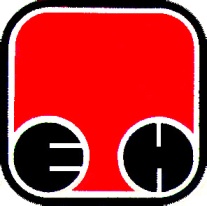 ПОДАЦИ О ПОНУЂАЧУПОДАЦИ О ПОНУЂАЧУНазив понуђача:Адреса понуђача:Име особе за контакт:e-mail:Телефон:Телефакс:Порески број понуђача (ПИБ):Матични број понуђача:Шифра делатности:Назив банке и број рачуна:Лице овлашћено за потписивање уговора:А) САМОСТАЛНОА) САМОСТАЛНОА) САМОСТАЛНОБ) СА ПОДИЗВОЂАЧЕМБ) СА ПОДИЗВОЂАЧЕМБ) СА ПОДИЗВОЂАЧЕМ1)Назив подизвођача:Адреса:Матични број:Порески идентификациони број:Име особе за контакт:Проценат укупне вредности набавке који ће извршити подизвођач:Део предмета набавке који ће извршити подизвођач:В) КАО ЗАЈЕДНИЧКУ ПОНУДУВ) КАО ЗАЈЕДНИЧКУ ПОНУДУВ) КАО ЗАЈЕДНИЧКУ ПОНУДУ1)Назив учесника у заједничкој понуди:Адреса:Матични број:Порески идентификациони број:Име особе за контакт:	Ред. бројПредмет набавкеПроизвођачЈед.мере%ПДВКоличинаЦена/ЈМИзносLežaj bačvasti 22240 KCmin = 1455,0 kNКом.2Kućište ležaja SNL 3048 za ležaj 22240K ili odgovarajućeКом.1Ležaj kuglični radijalni jednoredni 6201 ZZCmin = 6,85 kNКом.100Ležaj kuglični radijalni jednoredni 6202 ZZCmin = 7,7 kNКом.100Ležaj kuglični radijalni jednoredni 6203 ZZCmin = 9,4 kNКом.100Ležaj kuglični radijalni jednoredni 6204 ZZCmin = 12,6 kNКом.300Ležaj kuglični radijalni jednoredni 6205 ZZCmin = 13,9 kNКом.200Ležaj kuglični radijalni jednoredni 6206 ZZCmin = 19,2 kNКом.430Ležaj kuglični radijalni jednoredni 6207 ZZCmin = 25,4 kNКом.10Ležaj kuglični radijalni jednoredni 6208 ZZCmin = 28,9 kNКом.30Ležaj kuglični radijalni jednoredni 6209 ZZCmin = 30,9 kNКом.30Ležaj kuglični radijalni jednoredni 6210 ZZCmin = 36,4 kNКом.20Ležaj kuglični radijalni jednoredni 6301 ZZCmin = 9,55 kNКом.5Ležaj kuglični radijalni jednoredni 6302 ZZCmin = 11,3 kNКом.10Ležaj kuglični radijalni jednoredni 6303 ZZCmin = 13,3 kNКом.10Ležaj kuglični radijalni jednoredni 6304 ZZCmin = 15,9 kNКом.10Ležaj kuglični radijalni jednoredni 6306 ZZCmin = 28,9 kNКом.10Ležaj kuglični radijalni jednoredni 6307 ZZCmin = 33,4 kNКом.30Ležaj kuglični radijalni jednoredni 6308 ZZCmin = 42,2 kNКом.250Ležaj kuglični radijalni jednoredni 6311 ZZCmin = 74,0 kNКом.5Ležaj kuglični radijalni jednoredni 6312 ZZCmin = 81,4 kNКом.10Ležaj kuglični radijalni jednoredni 6313 ZZCmin = 92,9 kNКом.10Ležaj kuglični radijalni jednoredni 6314 ZZCmin = 103,0 kNКом.30Ležaj kuglični sa dodirom u 4 tačke QJ 320Cmin = 324,0 kNКом.6Ležaj kuglični sa kosim dodirom dvoredni 3309Cmin = 67,9 kNКом.6Ležaj kuglični radijalni jednoredni 6414Cmin = 131,0 kNКом.4Ležaj kuglični sa kosim dodirom jednoredni 7307 BCmin = 38,9 kNКом.10Ležaj kuglični sa kosim dodirom jednoredni 7309 BCmin = 55,8 kNКом.4Ležaj kuglični sa kosim dodirom jednoredni 7310 BCmin = 68,8 kNКом.6Ležaj cilindrični valjkasti jednoredni NU 320Cmin = 449,0 kNКом.10Ležaj cilindrični valjkasti jednoredni NU 2320Cmin = 669,0 kNКом.8Ležaj cilindrični valjkasti jednoredni NU 409Cmin = 105,0 kNКом.4Ležaj bačvasti 22218Cmin = 324,0 kNКом.10Ležaj bačvasti 22220Cmin = 424,0 kNКом.6Ležaj bačvasti 22222Cmin = 549,0 kNКом.4Ležaj bačvasti 22224Cmin = 629,0 kNКом.4Ležaj konično valjkasti 32208Cmin = 74,7 kNКом.2Ležaj konično valjkasti 32210Cmin = 82,4 kNКом.2Ležaj kuglični radijalni jednoredni 6308 ZCmin = 42,2 kNКом.20Ležaj kuglični radijalni jednoredni 6311 ZCmin = 74,0 kNКом.5Ležaj kuglični radijalni jednoredni 6312 ZCmin = 81,4 kNКом.5Ležaj kuglični radijalni jednoredni 6313 ZCmin = 92,9 kNКом.4Ležaj kuglični radijalni jednoredni 6314 ZCmin = 103,0 kNКом.4Ležaj kuglični radijalni jednoredni 6311Cmin = 74,0 kNКом.2Ležaj kuglični radijalni jednoredni 6313Cmin = 92,9 kNКом.2Ležaj kuglični radijalni jednoredni 6314 Cmin = 103,0 kNКом.2Ležaj kuglični radijalni jednoredni 6315Cmin = 113,0 kNКом.4Ležaj kuglični radijalni jednoredni 6318Cmin = 133,0 kNКом.10Ležaj kuglični radijalni jednoredni 6324Cmin = 207,0 kNКом.2Ležaj kuglični radijalni jednoredni 6211Cmin = 42,9 kNКом.10Ležaj kuglični radijalni jednoredni 6214Cmin = 61,9 kNКом.10Ležaj kuglični radijalni jednoredni 6216Cmin = 71,9 kNКом.10Ležaj kuglični radijalni jednoredni 6217Cmin = 82,9 kNКом.10Ležaj kuglični radijalni jednoredni 6218Cmin = 96,4 kNКом.5Ležaj kuglični radijalni jednoredni 6222Cmin = 142,0 kNКом.5Ležaj bačvasti aksijalni 29326Cmin = 864,0 kNКом.2Ležaj bačvasti aksijalni 29415Cmin = 599,0 kNКом.2Ležaj bačvasti aksijalni 29416Cmin = 669,0 kNКом.5Ležaj bačvasti aksijalni 29420Cmin = 979,0 kNКом.2Ležaj kuglični samopodesivi 2320Cmin = 189,0 kNКом.2Ležaj cilindrični valjkasti jednoredni NU 238Cmin = 679,0 kNКом.2Ležaj bačvasti 22222 KCmin = 549,0 kNКом.2Ležaj bačvasti 22224 KCmin = 629,0 kNКом.4Ležaj kuglični radijalni jednoredni 6021Cmin = 70,9 kNКом.2Čaura ležaja H 3128Ком.4Čaura ležaja H 3124Ком.4Čaura AHX 3030Ком.10Ležaj konično valjkasti 32313Cmin = 263,0 kNКом.2Kućište ležaja SNL 518-615 za ležaj 22218K ili odgovarajućeКом.2Ležaj bačvasti 23140 KCmin = 1595,0 kNКом.1Ležaj kuglični radijalni jednoredni 6003 ZZCmin = 5,9 kNКом.15Ležaj kuglični radijalni jednoredni 6005 ZZCmin = 9,9 kNКом.15Ležaj kuglični radijalni jednoredni 6006 ZZCmin = 12,6 kNКом.10Ležaj kuglični radijalni jednoredni 6007 ZZCmin = 15,9 kNКом.5Ležaj kuglični radijalni jednoredni 6008 ZZCmin = 16,5 kNКом.2Ležaj kuglični radijalni jednoredni 6009 ZZCmin = 19,9 kNКом.2Ležaj kuglični radijalni jednoredni 6015Cmin = 38,9 kNКом.4Ležaj kuglični aksijalni jednostrano nosivi 51108Cmin = 25,4 kNКом.20Ležaj kuglični aksijalni jednostrano nosivi 51109Cmin = 26,4 kNКом.50Ležaj kuglični samopodesivi 1318 KCmin = 108,0 kNКом.10Ležaj cilindrični valjkasti jednoredni NU 422Cmin = 679,0 kNКом.1Ležaj bačvasti 22226Cmin = 734,0 kNКом.1Ležaj kuglični radijalni jednoredni 6317 ZZCmin = 131,0 kNКом.2Ležaj kuglični radijalni jednoredni 6316 ZZCmin = 121,0 kNКом.4Ležaj kuglični radijalni jednoredni 6315 ZZCmin = 113,0 kNКом.2Ležaj kuglični radijalni jednoredni 6324Cmin = 207,0 kNКом.1Ležaj kuglični sa kosim dodirom jednoredni 7208 BCmin = 33,9 kNКом.2Ležaj kuglični sa kosim dodirom jednoredni 7217 BCmin = 95,5 kNКом.2Ležaj kuglični sa kosim dodirom dvoredni 3209Cmin = 47,9 kNКом.2Ležaj kuglični sa kosim dodirom dvoredni 3311Cmin = 101,0 kNКом.1Ležaj kuglični radijalni dvoredni 4206Cmin = 25,9 kNКом.2Ležaj kuglični radijalni dvoredni 4207Cmin = 31,9 kNКом.2Ležaj kuglični samopodesivi 1205Cmin = 12,2 kNКом.2Ležaj kuglični samopodesivi 1206Cmin = 15,5 kNКом.2Ležaj kuglični samopodesivi 1207Cmin = 15,9 kNКом.2Ležaj kuglični samopodesivi 1306Cmin = 21,6 kNКом.2Ležaj kuglični samopodesivi 1307Cmin = 25,4 kNКом.2Ležaj kuglični samopodesivi 1309 KCmin = 38,4 kNКом.2Ležaj kuglični samopodesivi 2205Cmin = 16,7 kNКом.2Ležaj kuglični samopodesivi 2206Cmin = 23,7 kNКом.2Ležaj kuglični samopodesivi 2207Cmin = 30,1 kNКом.1Ležaj kuglični samopodesivi 2208Cmin = 31,8 kNКом.2Ležaj kuglični samopodesivi 2307Cmin = 39,6 kNКом.2Ležaj cilindrični valjkasti jednoredni N 312Cmin = 172,0 kNКом.1Ležaj cilindrični valjkasti jednoredni NU 208Cmin = 61,9 kNКом.4Ležaj cilindrični valjkasti jednoredni NU 306Cmin = 58,4 kNКом.3Ležaj cilindrični valjkasti jednoredni NU 307Cmin = 74,9 kNКом.2Ležaj cilindrični valjkasti jednoredni NU 311Cmin = 155,0 kNКом.4Ležaj bačvasti 21311Cmin = 155,0 kNКом.2Ležaj bačvasti 21313Cmin = 235,0 kNКом.2Ležaj bačvasti 21315Cmin = 284,0 kNКом.2Ležaj bačvasti 21315 KCmin = 284,0 kNКом.2Ležaj bačvasti 22311Cmin = 264,0 kNКом.2Ležaj bačvasti 22313Cmin = 339,0 kNКом.2Ležaj bačvasti 23236Cmin = 1495,0 kNКом.1Рок плаћања:_                        _________________________________ (45 дана,у складу са роком и начином плаћања дефинисаним моделом уговора)Важност понуде:______      дана од дана отварања понуде________________ (Не краће од 45 дана од дана отварања понуде)Рок испоруке за ставке под редним бројем 2 и 69:Рок испоруке за остале ставке:               _____________________________________________(Према потребама наручиоца, а не дуже од 30 дана од дана потписивања уговора)Гарантни период:________________________________________________ (не краћи од 12 месеци од дана испоруке)Место испоруке:________________________________________________ (огранак ТЕНТ А Обреновац)Паритет:________________________________________________(франко место испоруке)Електропривреда Србије  - ЕПСПривредно Друштво Термоелектране Никола Тесла,  ОбреновацРеднибројУслови:Докази:1.- да jе регистрован код надлежног органа, односно уписан у одговарајући регистарПРАВНО ЛИЦЕ: Извод из регистраАгенције за привредне регистре, односно извод из регистра надлежног Привредног суда  ПРЕДУЗЕТНИК:Извод из регистра Агенције за привредне регистре, односно извод из одговарајућег регистра (стављати само када за предмет набавке постоје посебни регисти понуђача - нпр. адвокати, адвокатска комора)НАПОМЕНА:У случају да понуду подноси група понуђача, овај доказ доставити за сваког учесника из групеУ случају да понуђач подноси понуду са подизвођачем, овај доказ доставити и за подизвођача (ако је више подизвођача доставити за сваког од њих)2.- да он и његов законски заступник нису осуђивани за неко од кривичних дела као чланови организоване криминалне групе, да нису осуђивани за кривична дела против привреде, кривична дела против животне средине, кривично дело примања или давања мита, кривично дело преваре ПРАВНО ЛИЦЕ: -    За кривична дела организованог криминала - УВЕРЕЊЕ ПОСЕБНОГ ОДЕЉЕЊА (ЗА ОРГАНИЗОВАНИ КРИМИНАЛ) ВИШЕГ СУДА У БЕОГРАДУ, Београд, којим се потврђује да понуђач (правно лице) није осуђиван за неко од кривичних дела као члан организоване криминалне групе. С тим у вези на интернет страници Вишег суда у Београду објављено је обавештење http://www.bg.vi.sud.rs/lt/articles/o-visem-sudu/obavestenje-ke-za-pravna-lica.html-    За кривична дела против привреде, против животне средине, кривично дело примања или давања мита, кривично дело преваре – УВЕРЕЊЕ ОСНОВНОГ СУДА (које обухвата и податке из казнене евиденције за кривична дела која су у надлежности редовног кривичног одељења Вишег суда) на чијем подручју је седиште домаћег правног лица, односно седиште представништва или огранка страног правног лица, којом се потврђује да понуђач (правно лице) није осуђиван за кривична дела против привреде, кривична дела против животне средине, кривично дело примања или давања мита, кривично дело преваре.Посебна напомена:Уколико уверење основног суда не обухвата податке из казнене евиденције за кривична дела која су у надлежности редовног кривичног одељења Вишег суда, потребно је да поред уверења Основног суда правно лице достави И УВЕРЕЊЕ ВИШЕГ СУДА на чијем подручју је седиште домаћег правног лица, односно седиште представништва или огранка страног правног лица, којом се потврђује да понуђач (правно лице) није осуђиван за кривична дела против привреде и кривично дело примања мита."- За законског заступника - уверење из казнене евиденције надлежне полицијске управе Министарства унутрашњих послова– захтев за издавање овог уверења може се поднети према месту рођења (сходно члану 2. став 1. тачка 1) Правилника о казненој евиденцији («Сл. лист СФРЈ», бр. 5/79) - орган надлежан за унутрашње послове општине на чијој територији је то лице рођено), али и према месту пребивалишта.ФИЗИЧКО ЛИЦЕ И ПРЕДУЗЕТНИК: Уверење из казнене евиденције надлежне полицијске управе Министарства унутрашњих послова -  захтев за издавање овог уверења може се поднети према месту рођења (сходно члану 2. став 1. тачка 1) Правилника о казненој евиденцији («Сл. лист СФРЈ», бр. 5/79) - орган надлежан за унутрашње послове општине на чијој територији је то лице рођено), али и према месту пребивалишта.»НАПОМЕНЕ које важе и за физичко и за правно лице: У случају да понуду подноси правно лице потребно је доставити СВЕ доказе и за правно лице и за законског заступникаУ случају да правно лице има више законских заступника, ове доказе доставити за сваког од њихУ случају да понуду подноси група понуђача, ове доказе доставити за сваког учесника из групеУ случају да понуђач подноси понуду са подизвођачем, ове доказе доставити и за подизвођача (ако је више подизвођача доставити за сваког од њих)Ови докази не могу бити старији од два месеца пре дана отварања понуда.3.- да му није изречена мера забране обављања делатности, која је на снази у време објављивања позива за подношење понуда ПРАВНО ЛИЦЕ: Потврде привредног и прекршајног суда да му није изречена мера забране обављања делатности, или потврда Агенције за привредне регистре да код овог органа није регистровано, да му је као привредном друштву изречена мера забране обављања делатности ПРЕДУЗЕТНИК:Потврда прекршајног суда да му није изречена мера забране обављања делатности или потврда Агенције за привредне регистре да код овог органа није регистровано, да му је као привредном субјекту изречена мера забране обављања делатности-ФИЗИЧКО ЛИЦЕ: Потврда прекршајног суда да му није изречена мера забране обављања одређених пословаНАПОМЕНА:У случају да понуду подноси група понуђача, овај доказ доставити за сваког учесника из групеУ случају да понуђач подноси понуду са подизвођачем, ове доказе доставити и за подизвођача (ако је више подизвођача доставити за сваког од њих)Понуђач у време објављивања/слања позива за подношење понуда не сме имати на снази ниједну меру забране обављања делатности (ни меру забране обављања делатности која је предмет јавне набавке, нити забрану обављања било којe другe делатности)Потврде (које садрже податак да понуђачу није изречена мера забране обављања делатности, која је на снази у време објављивања/слања позива за подношење понуда) морају бити издате након објављивања/слања позива за подношење понуда на Порталу јавних набавки, и не старије од два месеца пре датума отварања понуда.4.- да је измирио доспеле порезе, доприносе и друге јавне дажбине у складу са прописима Републике Србије или стране државе када има седиште на њеној територији ПРАВНО ЛИЦЕ, ПРЕДУЗЕТНИК, ФИЗИЧКО ЛИЦЕ:1.Уверење Пореске управе Министарства финансија и привреде да је измирио доспеле порезе и доприносе и2.Уверење Управе јавних прихода града, односно општине да је измирио обавезе по основу изворних локалних јавних приходаНАПОМЕНА:Уколико је понуђач у поступку приватизације, уместо 2 горе наведена доказа треба доставити уверење Агенције за приватизацију да се налази у поступку приватизацијеУ случају да понуду подноси група понуђача, ове доказе доставити за сваког учесника из групеУ случају да понуђач подноси понуду са подизвођачем, ове доказе доставити и за подизвођача (ако је више подизвођача доставити за сваког од њих)Ова уверења не могу бити старија од два месеца пре отварања понуда5.- да је поштовао обавезе које произлазе из важећих прописа о заштити на раду, запошљавању и условима рада, заштити животне средине и права на  интелектуалну својину.Потписан и печатом оверен ,,ОБРАЗАЦ ИЗЈАВЕ О ОБАВЕЗАМА ПОНУЂАЧА НА ОСНОВУ ЧЛ. 75. СТАВ 2. ЗЈН-А '' (Образац 5.)НАПОМЕНА:У случају да понуду подноси група понуђача, овај образац доставити за сваког учесника из групеУ случају да понуђач подноси понуду са подизвођачем, овај образац доставити и за подизвођача (ако је више подизвођача доставити за сваког од њих)    6.- да располаже неопходним пословним капацитетом:да је у последње три године (2011. 2012. и 2013 г.) понуђач  испоручио добра која су предмет јавне набавке минималне укупне вредности 5.000.000,00 динара без ПДВ , по години (тражи се вредност испоручених добра,а не вредност из закљученог уговора)  Попуњен, потписан и оверен образац Списак испоручених добара - стручне референце (образац бр. 6.) иПотврде о референтним набавкама, које морају бити попуњене, потписане и оверене печатом референтних наручилаца - купаца (образац бр. 7.)Напомена:У случају да понуду подноси група понуђача, а уколико више њих заједно испуњавају услов (референце) овај доказ доставити за те чланове.У случају да понуђач подноси понуду са подизвођачем, ове доказе не треба доставити за подизвођача.7.- да располаже довољним техничким и кадровским капацитетом:Технички капацитет –да има у власништву или у закупу: минимум једно возило за транспорт добара која су предмет ЈН. магацински простор од минимум 50 m2 или да има закључен уговор о закупу истогКадровски капацитет -  да има минимум 1(једног) ангажованог лица са VII степеном стручне спреме (дипломирани машински инжењер) , који је у радном односу или је ангажован сходно чл. 197. до 202. Закона о раду 1)саобраћајна дозвола или уговор о закупу возила.власнички лист или уговор о закупу магацинског простора2) М образац пријаве на обавезно   социјално осигурање запослених Ирадна књижица ИЛИ уговор о ангажовању сходно члану 197-202 Закона о раду.Иуверење о завршеноj захтеваноj стручној спремиНапомена:У случају да понуду подноси група понуђача, доказ доставити за оног члана групе који испуњава тражени услов (довољно је да 1 члан групе испуни тражени услов).У случају да понуђач подноси понуду са подизвођачем, ове доказе не треба доставити за подизвођача.Име и презимеПотпис1.1.2.2.3.3.Електропривреда Србије  - ЕПСПривредно Друштво Термоелектране Никола Тесла,  ОбреновацРед.бр.Назив добараКоличинакомадаЈединична цена без ПДВ (дин)Јединична цена са ПДВ (дин)Укупна цена без ПДВ(дин)Укупна цена са ПДВ (дин)12345 6 = (3x4)7=(3x5)1Ležaj bačvasti 22240 KCmin = 1455,0 kN22Kućište ležaja SNL 3048 za ležaj 22240K ili odgovarajuće13Ležaj kuglični radijalni jednoredni 6201 ZZCmin = 6,85 kN1004Ležaj kuglični radijalni jednoredni 6202 ZZCmin = 7,7 kN1005Ležaj kuglični radijalni jednoredni 6203 ZZCmin = 9,4 kN1006Ležaj kuglični radijalni jednoredni 6204 ZZCmin = 12,6 kN3007Ležaj kuglični radijalni jednoredni 6205 ZZCmin = 13,9 kN2008Ležaj kuglični radijalni jednoredni 6206 ZZCmin = 19,2 kN4309Ležaj kuglični radijalni jednoredni 6207 ZZCmin = 25,4 kN1010Ležaj kuglični radijalni jednoredni 6208 ZZCmin = 28,9 kN3011Ležaj kuglični radijalni jednoredni 6209 ZZCmin = 30,9 kN3012Ležaj kuglični radijalni jednoredni 6210 ZZCmin = 36,4 kN2013Ležaj kuglični radijalni jednoredni 6301 ZZCmin = 9,55 kN514Ležaj kuglični radijalni jednoredni 6302 ZZCmin = 11,3 kN1015Ležaj kuglični radijalni jednoredni 6303 ZZCmin = 13,3 kN1016Ležaj kuglični radijalni jednoredni 6304 ZZCmin = 15,9 kN1017Ležaj kuglični radijalni jednoredni 6306 ZZCmin = 28,9 kN1018Ležaj kuglični radijalni jednoredni 6307 ZZCmin = 33,4 kN3019Ležaj kuglični radijalni jednoredni 6308 ZZCmin = 42,2 kN25020Ležaj kuglični radijalni jednoredni 6311 ZZCmin = 74,0 kN521Ležaj kuglični radijalni jednoredni 6312 ZZCmin = 81,4 kN1022Ležaj kuglični radijalni jednoredni 6313 ZZCmin = 92,9 kN1023Ležaj kuglični radijalni jednoredni 6314 ZZCmin = 103,0 kN3024Ležaj kuglični sa dodirom u 4 tačke QJ 320Cmin = 324,0 kN625Ležaj kuglični sa kosim dodirom dvoredni 3309Cmin = 67,9 kN626Ležaj kuglični radijalni jednoredni 6414Cmin = 131,0 kN427Ležaj kuglični sa kosim dodirom jednoredni 7307 BCmin = 38,9 kN1028Ležaj kuglični sa kosim dodirom jednoredni 7309 BCmin = 55,8 kN429Ležaj kuglični sa kosim dodirom jednoredni 7310 BCmin = 68,8 kN630Ležaj cilindrični valjkasti jednoredni NU 320Cmin = 449,0 kN1031Ležaj cilindrični valjkasti jednoredni NU 2320Cmin = 669,0 kN832Ležaj cilindrični valjkasti jednoredni NU 409Cmin = 105,0 kN433Ležaj bačvasti 22218Cmin = 324,0 kN1034Ležaj bačvasti 22220Cmin = 424,0 kN635Ležaj bačvasti 22222Cmin = 549,0 kN436Ležaj bačvasti 22224Cmin = 629,0 kN437Ležaj konično valjkasti 32208Cmin = 74,7 kN238Ležaj konično valjkasti 32210Cmin = 82,4 kN239Ležaj kuglični radijalni jednoredni 6308 ZCmin = 42,2 kN2040Ležaj kuglični radijalni jednoredni 6311 ZCmin = 74,0 kN541Ležaj kuglični radijalni jednoredni 6312 ZCmin = 81,4 kN542Ležaj kuglični radijalni jednoredni 6313 ZCmin = 92,9 kN443Ležaj kuglični radijalni jednoredni 6314 ZCmin = 103,0 kN444Ležaj kuglični radijalni jednoredni 6311Cmin = 74,0 kN245Ležaj kuglični radijalni jednoredni 6313Cmin = 92,9 kN246Ležaj kuglični radijalni jednoredni 6314 Cmin = 103,0 kN247Ležaj kuglični radijalni jednoredni 6315Cmin = 113,0 kN448Ležaj kuglični radijalni jednoredni 6318Cmin = 133,0 kN1049Ležaj kuglični radijalni jednoredni 6324Cmin = 207,0 kN250Ležaj kuglični radijalni jednoredni 6211Cmin = 42,9 kN1051Ležaj kuglični radijalni jednoredni 6214Cmin = 61,9 kN1052Ležaj kuglični radijalni jednoredni 6216Cmin = 71,9 kN1053Ležaj kuglični radijalni jednoredni 6217Cmin = 82,9 kN1054Ležaj kuglični radijalni jednoredni 6218Cmin = 96,4 kN555Ležaj kuglični radijalni jednoredni 6222Cmin = 142,0 kN556Ležaj bačvasti aksijalni 29326Cmin = 864,0 kN257Ležaj bačvasti aksijalni 29415Cmin = 599,0 kN258Ležaj bačvasti aksijalni 29416Cmin = 669,0 kN559Ležaj bačvasti aksijalni 29420Cmin = 979,0 kN260Ležaj kuglični samopodesivi 2320Cmin = 189,0 kN261Ležaj cilindrični valjkasti jednoredni NU 238Cmin = 679,0 kN262Ležaj bačvasti 22222 KCmin = 549,0 kN263Ležaj bačvasti 22224 KCmin = 629,0 kN464Ležaj kuglični radijalni jednoredni 6021Cmin = 70,9 kN265Čaura ležaja H 3128466Čaura ležaja H 3124467Čaura AHX 30301068Ležaj konično valjkasti 32313Cmin = 263,0 kN269Kućište ležaja SNL 518-615 za ležaj 22218K ili odgovarajuće270Ležaj bačvasti 23140 KCmin = 1595,0 kN171Ležaj kuglični radijalni jednoredni 6003 ZZCmin = 5,9 kN1572Ležaj kuglični radijalni jednoredni 6005 ZZCmin = 9,9 kN1573Ležaj kuglični radijalni jednoredni 6006 ZZCmin = 12,6 kN1074Ležaj kuglični radijalni jednoredni 6007 ZZCmin = 15,9 kN575Ležaj kuglični radijalni jednoredni 6008 ZZCmin = 16,5 kN276Ležaj kuglični radijalni jednoredni 6009 ZZCmin = 19,9 kN277Ležaj kuglični radijalni jednoredni 6015Cmin = 38,9 kN478Ležaj kuglični aksijalni jednostrano nosivi 51108Cmin = 25,4 kN2079Ležaj kuglični aksijalni jednostrano nosivi 51109Cmin = 26,4 kN5080Ležaj kuglični samopodesivi 1318 KCmin = 108,0 kN1081Ležaj cilindrični valjkasti jednoredni NU 422Cmin = 679,0 kN182Ležaj bačvasti 22226Cmin = 734,0 kN183Ležaj kuglični radijalni jednoredni 6317 ZZCmin = 131,0 kN284Ležaj kuglični radijalni jednoredni 6316 ZZCmin = 121,0 kN485Ležaj kuglični radijalni jednoredni 6315 ZZCmin = 113,0 kN286Ležaj kuglični radijalni jednoredni 6324Cmin = 207,0 kN187Ležaj kuglični sa kosim dodirom jednoredni 7208 BCmin = 33,9 kN288Ležaj kuglični sa kosim dodirom jednoredni 7217 BCmin = 95,5 kN289Ležaj kuglični sa kosim dodirom dvoredni 3209Cmin = 47,9 kN290Ležaj kuglični sa kosim dodirom dvoredni 3311Cmin = 101,0 kN191Ležaj kuglični radijalni dvoredni 4206Cmin = 25,9 kN292Ležaj kuglični radijalni dvoredni 4207Cmin = 31,9 kN293Ležaj kuglični samopodesivi 1205Cmin = 12,2 kN294Ležaj kuglični samopodesivi 1206Cmin = 15,5 kN295Ležaj kuglični samopodesivi 1207Cmin = 15,9 kN296Ležaj kuglični samopodesivi 1306Cmin = 21,6 kN297Ležaj kuglični samopodesivi 1307Cmin = 25,4 kN298Ležaj kuglični samopodesivi 1309 KCmin = 38,4 kN299Ležaj kuglični samopodesivi 2205Cmin = 16,7 kN2100Ležaj kuglični samopodesivi 2206Cmin = 23,7 kN2101Ležaj kuglični samopodesivi 2207Cmin = 30,1 kN1102Ležaj kuglični samopodesivi 2208Cmin = 31,8 kN2103Ležaj kuglični samopodesivi 2307Cmin = 39,6 kN2104Ležaj cilindrični valjkasti jednoredni N 312Cmin = 172,0 kN1105Ležaj cilindrični valjkasti jednoredni NU 208Cmin = 61,9 kN4106Ležaj cilindrični valjkasti jednoredni NU 306Cmin = 58,4 kN3107Ležaj cilindrični valjkasti jednoredni NU 307Cmin = 74,9 kN2108Ležaj cilindrični valjkasti jednoredni NU 311Cmin = 155,0 kN4109Ležaj bačvasti 21311Cmin = 155,0 kN2110Ležaj bačvasti 21313Cmin = 235,0 kN2111Ležaj bačvasti 21315Cmin = 284,0 kN2112Ležaj bačvasti 21315 KCmin = 284,0 kN2113Ležaj bačvasti 22311Cmin = 264,0 kN2114Ležaj bačvasti 22313Cmin = 339,0 kN2115Ležaj bačvasti 23236Cmin = 1495,0 kN1УКУПНО СА И БЕЗ ПДВ-АУКУПНО СА И БЕЗ ПДВ-АУКУПНО СА И БЕЗ ПДВ-АУКУПНО СА И БЕЗ ПДВ-АУКУПНО СА И БЕЗ ПДВ-А(II део)М.ППотпис одговорног лица понуђачаЕлектропривреда Србије  - ЕПСПривредно Друштво Термоелектране Никола Тесла,  ОбреновацВрста трошковаИзнос трошкова1.2.3.    4.5.6.Електропривреда Србије  - ЕПСПривредно Друштво Термоелектране Никола Тесла,  ОбреновацЕлектропривреда Србије  - ЕПСПривредно Друштво Термоелектране Никола Тесла,  ОбреновацЕлектропривреда Србије  - ЕПСПривредно Друштво Термоелектране Никола Тесла,  ОбреновацРеферентни наручилацЛице за контакт и број телефонаПредмет уговора/предмет испорукеБрој и датум закључења уговора/ рачунаВредност испоручених добарабез ПДВ1.2.3.4.5.6.7.Укупна вредностиспоручених добарабез ПДВУкупна вредностиспоручених добарабез ПДВУкупна вредностиспоручених добарабез ПДВУкупна вредностиспоручених добарабез ПДВУкупна вредностиспоручених добарабез ПДВЕлектропривреда Србије  - ЕПСПривредно Друштво Термоелектране Никола Тесла,  ОбреновацБрој уговора /рачунаДатум  закључења уговора /датум рачунаПериод испорукеПредмет уговора/ предмет испорукеВредност испоручених  добара безПДВ-аЕлектропривреда Србије  - ЕПСПривредно Друштво Термоелектране Никола Тесла,  ОбреновацЕлектропривреда Србије  - ЕПСПривредно Друштво Термоелектране Никола Тесла,  ОбреновацUPOREDNA TABELA  TRAŽENIH I PONUĐENIH STAVKIUPOREDNA TABELA  TRAŽENIH I PONUĐENIH STAVKIUPOREDNA TABELA  TRAŽENIH I PONUĐENIH STAVKIUPOREDNA TABELA  TRAŽENIH I PONUĐENIH STAVKIUPOREDNA TABELA  TRAŽENIH I PONUĐENIH STAVKI